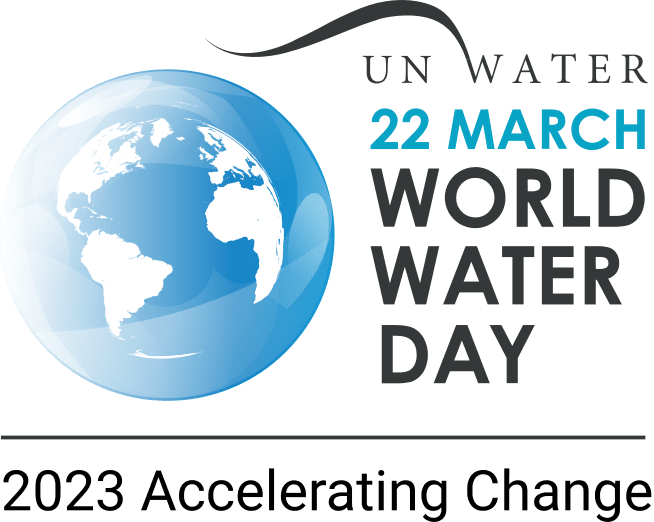 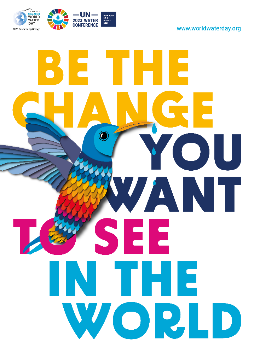 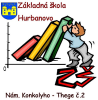 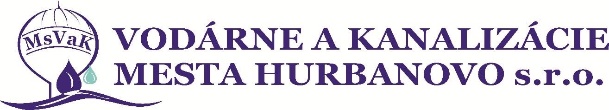 Základná škola Námestie Konkolyho-Thege 2, Hurbanovo v spolupráci MsVaK – Vodárne a kanalizácie mesta Hurbanovo, s.r.o. vyhlasuje pri príležitosti Svetového dňa vody – 22.3.Výtvarnú a fotografickú súťaž o najkreatívnejšiu, najzaujímavejšiu prácu na tému VODA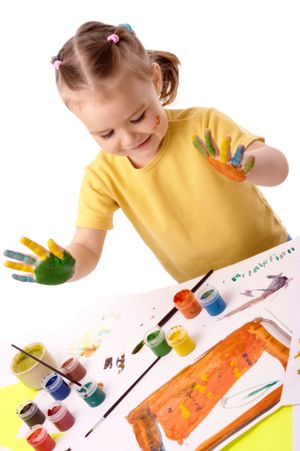 Výtvarná súťaž:  1. kategória – 1.-4.ročník                           2. kategória – 5.-9.ročník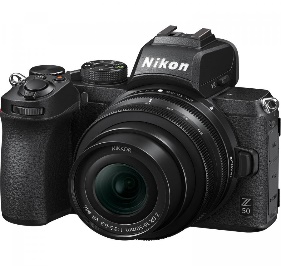 Fotografická súťaž: 1.kategória – 5.-9.ročníkTermín odovzdanie prác je do 31.3.2023 p. vych. Jozefíne Moravčíkovej – najlepšie, nápadité, kreatívne tvorby, fotky budú odmenené zaujímavými cenami a vystavené.Tešíme sa na Vaše výtvarné práce!